CIENCIAS NATURALES 2° BÁSICO   SEMANA 10 DEL 1 AL 5 DE JUNIOIntroducción:Te doy la bienvenida a una nueva semana de clases virtuales. 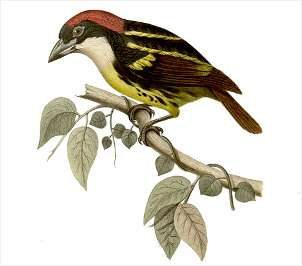 Esta semana estudiaremos las aves, animales que se encuentran dentro del grupo de vertebrados. Lee con la ayuda de tus padres o apoderados la información que aparece en la guía y luego desarrolla las actividades.Después de haber terminado las actividades de tu guía, recuerda revisar el solucionario que está en la sección Tareas y compara tus respuestas. No te preocupes si te equivocaste, lo importante es corregir y estudiar las respuestas correctas.¡Éxito y diviértete realizando tus actividades!!OA_1:Observar, describir y clasificar los vertebrados en mamíferos, aves, reptiles, anfibios y peces, a partir de características como cubierta corporal, presencia de mamas y estructuras para la respiración, entre otras.Contenidos: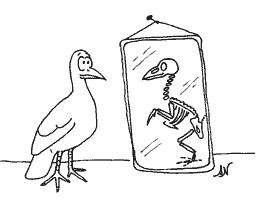 -Vertebrados -Principales características de las Aves -Ovíparas (se reproducen por huevos) -Respiración (por medio de pulmones)-Cubierta corporal (plumas)Para complementar tu aprendizaje, abre la plataforma de YouTube y observa los siguientes videos educativos que te ayudarán a dejar  a conocer las principales características de las aves. Son muy entretenidos!https://www.youtube.com/watch?v=bLCqRd_fLiohttps://www.youtube.com/watch?v=j4V2dema2yI